«____» _______________2023г.                                                            №___________________ПРИКАЗОб образовании Комиссии по противодействию коррупции в Комитете по виноградарству и алкогольному регулированию Республики Дагестан   и утверждении Положения о комиссии по противодействию коррупции в Комитете по виноградарству и алкогольному регулированию Республики ДагестанВ соответствии с Федеральным законом от 25 декабря 2008 года                            № 273-ФЗ «О противодействии коррупции» (Собрание законодательства Российской Федерации, 2008, № 52 (часть I), ст. 6228,Официальный интернет-портал правовой информации http://pravo.gov.ru, 2023, 13 июня, № 0001202306130089), Законом Республики Дагестан от 7 апреля 2009 года № 21 «О противодействии коррупции в Республике Дагестан» (Собрание законодательства Республики Дагестан, 2009, № 7, ст. 275, Официальный интернет-портал правовой информации http://www.pravo.e-dag.ru, 2019, 11 июня, № 05004004286),       п р и к а з ы в а ю:1. Образовать комиссию по противодействию коррупции в Комитете по виноградарству и алкогольному регулированию Республики Дагестан и утвердить ее состав согласно приложению № 1 к настоящему приказу.2. Утвердить Положение о комиссии по противодействию коррупции в Комитете по виноградарству и алкогольному регулированию Республики Дагестан согласно приложению № 2 к настоящему приказу. 3. Разместить настоящий приказ на официальном сайте Комитета по виноградарству и алкогольному регулированию Республики Дагестан в информационно-коммуникационной сети «Интернет» (комитетдагвино.рф).4. Отделу правовой и административно-кадровой работы Комитета по виноградарству и алкогольному регулированию Республики Дагестан направить настоящий на государственную регистрацию в Министерство юстиции Республики Дагестан, официальную копию приказа в Управление Министерства юстиции Российской Федерации по Республике Дагестан и в Прокуратуру Республики Дагестан.5. Настоящий приказ вступает в законную силу в установленном законом порядке.6. Контроль за исполнением настоящего приказа оставляю за собой.Председатель комитета                                                     Ш. М. КеримхановСОСТАВ Комиссии по противодействию коррупции в Комитете по виноградарству и алкогольному регулированию Республики Дагестан Положение о Комиссии по противодействию коррупции в Комитете по виноградарству и алкогольному регулированию Республики Дагестан	1. Общие положения1.1. Настоящее Положение определяет порядок формирования и деятельности комиссии по противодействию коррупции в Комитете по виноградарству и алкогольному регулированию Республики Дагестан (далее – Комиссия). 1.2. Комиссия образована в целях:осуществления в пределах своих полномочий деятельности, направленной на противодействие коррупции в Комитете по виноградарству и алкогольному регулированию Республики Дагестан (далее – Комитет);создания системы противодействия коррупции в деятельности Комитета, устранения причин и условий, порождающих коррупцию;снижения уровня коррупции при исполнении Комитетом государственных функций и предоставления государственных услуг;предупреждения коррупционных правонарушений в Комитете;подготовки предложений по совершенствованию законодательства в области правового обеспечения противодействия коррупции.1.3. Комиссия в своей деятельности руководствуется Конституцией Российской Федерации, федеральными законами, указами и распоряжениями Президента Российской Федерации, постановлениями и распоряжениями Правительства Российской Федерации, Конституцией Республики Дагестан, указами и распоряжениями Главы Республики Дагестан, постановлениями и распоряжениями Правительства Республики Дагестан, а также настоящим Положением.II. Основные задачи и функции Комиссии2.1. Задачами Комиссии являются:разработка и реализация программных мероприятий по реализации антикоррупционной политики Комитета;подготовка предложений Совету при Главе Республики Дагестан по противодействию коррупции, касающихся выработки и реализации политики в области противодействия коррупции;предупреждение коррупционных правонарушений;обеспечение прозрачности и открытости деятельности Комитета;формирование нетерпимого отношения к проявлениям коррупции со стороны служащих (работников) Комитета;установление системы запретов, ограничений и дозволений, обеспечивающих предупреждение коррупции в Комитете;повышение ответственности должностных лиц Комитета за непринятие мер по устранению причин коррупции;разработка мер по противодействию коррупции, устранению причин и условий, способствующих ее проявлениям, а также осуществление контроля за реализацией этих мер;внедрение и развитие информационно-коммуникационных технологий в деятельности Комитета, позволяющих минимизировать причины и условия возникновения коррупции.2.2. Комиссия в соответствии с возложенными на нее задачами выполняет следующие функции:обеспечивает контроль за реализацией Плана по противодействию коррупции в Комитете;вырабатывает предложения по совершенствованию нормативных правовых актов Республики Дагестан и Комитета в сфере противодействия коррупции;вырабатывает предложения по совершенствованию системы мер по предупреждению коррупции в Комитете;принимает меры по выявлению и последующему устранению причин коррупционных правонарушений;рассматривает факты обнаружения коррупционных проявлений в Комитете и принимает меры по минимизации и ликвидации последствий коррупционных правонарушений;осуществляет анализ эффективности работы Комитета и подведомственных организаций и учреждений по противодействию коррупции;проводит анализ решений, принимаемых подведомственными организациями и учреждениями, в целях выявления положений, способствующих возникновению и распространению коррупции, и постановку им задач по их устранению;устанавливает систему обратной связи с получателями государственных услуг;обеспечивает контроль за качеством и своевременностью решения вопросов, содержащихся в обращениях граждан, имеющих отношение к коррупции;обеспечивает соблюдение служащими (работниками) ограничений, запретов и требований предотвращения и урегулирования конфликта интересов, исполнения ими обязанностей, установленных Федеральным законом от 25 декабря 2008 года № 273-ФЗ «О противодействии коррупции»;изучает отечественный и зарубежный опыт в области противодействия коррупции, готовит предложения по его использованию в деятельности Комитета.2.3. Комиссия в целях реализации своих функций имеет право:рассматривать исполнение программных мероприятий Комитета по противодействию коррупции;заслушивать на своих заседаниях информацию должностных лиц Комитета о проводимой работе по предупреждению коррупции и мерах по ее эффективности;рассматривать вопросы, связанные с организацией проведения экспертизы нормативных правовых актов Комитета и их проектов, а также проектов нормативных правовых актов, вносимых Комитетом на рассмотрение Главы Республики Дагестан и в Правительство Республики Дагестан, в целях выявления в них положений, способствующих проявлению коррупции;готовить предложения по внедрению механизмов дополнительного внутреннего контроля деятельности служащих (работников) Комитета, исполняющих должностные обязанности, в наибольшей мере подверженных риску коррупционных проявлений.III. Состав и порядок работы Комиссии3.1. Комиссия формируется в следующем составе:а) председатель Комиссии; б) заместитель председателя Комиссии; в) секретарь Комиссии;г) члены Комиссии.Председателем Комиссии является председатель Комитета по виноградарству и алкогольному регулированию Республики Дагестан (далее –Председатель комитета). Состав Комиссии утверждается Председателем комитета.3.2. В состав Комиссии входят:Председатель комитета (председатель Комиссии), заместитель Председателя комитета (заместитель председателя Комиссии), должностное лицо, ответственное за работу по профилактике коррупционных и иных правонарушений в Комитете (секретарь Комиссии), члены Комиссии из состава сотрудников Комитета, представителей общественных и научных организаций, образовательных учреждений среднего, высшего и дополнительного профессионального образования, председатель общественного совета при Комитете или уполномоченное им лицо.3.3. Члены Комиссии осуществляют свои полномочия непосредственно, то есть без права передачи иным лицам, в том числе и на время своего отсутствия.3.4. Все члены Комиссии при принятии решений обладают равными правами. В отсутствие председателя Комиссии его обязанности исполняет заместитель председателя Комиссии.3.5. Заседание Комиссии проводится по мере необходимости, но не реже одного раза в квартал.3.6. Председатель Комиссии осуществляет общее руководство деятельностью Комиссии, организует работу Комиссии, проводит заседания Комиссии, представляет Комиссию в отношениях с территориальными органами федеральных органов исполнительной власти, органами государственной власти Республики Дагестан, органами местного самоуправления, Советом при Главе Республики Дагестан по противодействию коррупции и его президиумом, общественными объединениями.3.7. Заседание Комиссии является правомочным в случае присутствия на нем не менее двух третей от общего числа ее членов. Решения принимаются простым большинством голосов от числа присутствующих членов Комиссии. При равном количестве голосов «за» и «против» голос председателя Комиссии является решающим. По итогам заседания Комиссии оформляется протокол, к которому прилагаются документы, рассмотренные на Комиссии, и утверждаются председателем Комиссии.3.8. Член Комиссии, не согласный с решением Комиссии, вправе в письменном виде изложить свое особое мнение, которое подлежит обязательному приобщению к протоколу заседания Комиссии.3.9. Члены Комиссии добровольно принимают на себя обязательства о неразглашении сведений, затрагивающих честь и достоинство граждан, и другой конфиденциальной информации, которая рассматривается (рассматривалась) Комиссией.3.10. Информация, полученная Комиссией в ходе рассмотрения вопросов, может быть использована в порядке, предусмотренном законодательством.3.11. Организационное обеспечение деятельности Комиссии осуществляется должностным лицом, ответственным за работу по профилактике коррупционных и иных правонарушений в Комитете.3.12. В рамках Комиссии могут создаваться рабочие группы, которые:обеспечивают подготовку необходимых для рассмотрения на заседаниях Комиссии документов и материалов;обеспечивают подготовку запросов, проектов решений и других материалов и документов, касающихся выполнения функций и задач Комиссии;выполняют поручения, связанные с реализацией решений Комиссии.Кроме того, в рамках Комиссии могут создаваться экспертные комиссии для решения основных вопросов, относящихся к компетенции Комиссии.3.13. Наряду с членами Комиссии для подготовки материалов к заседаниям, а также для участия в заседаниях Комиссии при рассмотрении отдельных вопросов могут приглашаться эксперты, ученые и специалисты, не являющиеся членами Комиссии.3.14. Председатель Комиссии и члены Комиссии осуществляют свою деятельность на общественных началах.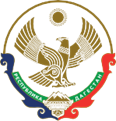 КОМИТЕТПО ВИНОГРАДАРСТВУ И АЛКОГОЛЬНОМУ РЕГУЛИРОВАНИЮРЕСПУБЛИКИ ДАГЕСТАН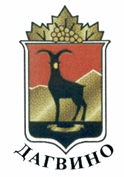 Приложение № 1к приказу Комитета по виноградарству и алкогольному регулированию Республики Дагестанот                              г.  № Керимханов Шериф Мирзоевич Председатель комитета председатель комиссииАхмедов Ахмед МагомедалиевичЗаместитель председателя-начальник отдела виноградарства и виноградного питомниководствазаместитель председателя комиссииДиярханов Вагиф СабировичСоветник председателя комитета член комиссииМагомедов Шамиль ДжамалутдиновичНачальник отдела правовой и административно-кадровой работы член комиссииДаниялова Джамиля УллубиевнаКонсультант отдела правовой и административно-кадровой работысекретарь комиссииПо согласованиюПредставить образовательного учреждения среднего, высшего и дополнительного образования  член комиссииПо согласованиюПредседатель общественного совета при Комитете по виноградарству и алкогольному регулированиючлен комиссии Приложение № 2к приказу Комитета по виноградарству и алкогольному регулированию Республики Дагестанот                              г.  № 